The images provided as a download in the press release "François-Xavier Camus appointed Sales Director Europe at Pro Sky" may be used free of charge for editorial reporting on the subject. Any other use requires the consent of Pro Sky.23.02.2021Declaration for the use of the provided pictures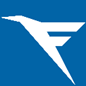 